Mixed Metric Workspace Environment Variables This document will explain the variables used in a mixed metric workspace environmentThese variables are defined in OPPowerPID_Metric.pcf) #Alternate unit scaling and configurationsALT_SCALE_FACTOR=25.4ALT_ROUND_OFF_FOR_SCALE_FACTOR=2ALT_ROUND_OFF_FOR_SCALE_FACTOR_FOR_POINTS=4ALT_SIZE_LIST=METRIC_PIPE_SIZESALT_RUN_SIZE=80ALT_RUN_NOMINALSIZE=80ALT_BORDER_LIST=METRIC_BORDER_LISTALT_BUBBLE_SIZE=2.0ALT_OVAL_BUBBLE_WIDTH_SIZE=3.0DEFAULT_INSTRUMENT_ANNOTATION_CLASS=INSTRUMENT_OVAL_ANNOTATIONALT_USE_METRIC_SPEC_MODE_SIZE=TrueBMF_REPORT_VALUES_SCALE_FACTOR=25.4USE_SCALE_FOR_ANNOTATION=TrueVariable DetailsALT_SCALE_FACTORVariable that controls the overall scaling for cells and offsets. Offsets include connection points, annotation offset, pipe run auto routing and gapping (padding).ALT_ROUND_OFF_FOR_SCALE_FACTORVariable that controls the decimal round off for scaling. This is useful for getting whole numbers.Example: Scale factor applied to value:  25.4 * 0.125 = 3.175Round off set to 0. Value returned3.0ALT_ROUND_OFF_FOR_SCALE_FACTOR_FOR_POINTSSame as above but applied to connection points.ALT_SIZE_LISTVariable that controls the SIZE property variable display. The value is the class name in schema that contains the array list of valid sizes.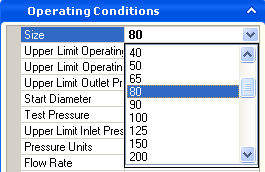 ALT_RUN_SIZEVariable that controls the default SIZE and DESIGN_SIZE property values.ALT_RUN_NOMINALSIZEVariable that controls the default NOMINAL_SIZE property value.ALT_BORDER_LISTVariable that controls the Border list display.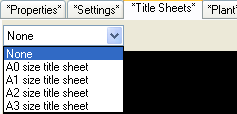 ALT_BUBBLE_SIZEVariable that controls bubble radius size. The reason for this variable is that the bubble value would remain a constant size no matter the scaling value.ALT_OVAL_BUBBLE_WIDTH_SIZEVariable that controls the oval width size.DEFAULT_INSTRUMENT_ANNOTATION_CLASSVariable that controls the class name that is used for the bubble annotation with Control Valves and Flow elementsALT_USE_METRIC_SPEC_MODE_SIZEVariable that sets values to facilitate the querying of specs. This variable adds the “mm” to the SIZE value to query metric specs. It does not convert the size value to read imperial specs.Files and values not handledDgnlib and seed files contain metric values. The cell libraries are the same as in the imperial. Native MicroStation  scales cells accordingly.To display Mixed Metric in Settings display.In pcf file add the following variable_BMF_USE_MIXED_METRIC_UNITS=1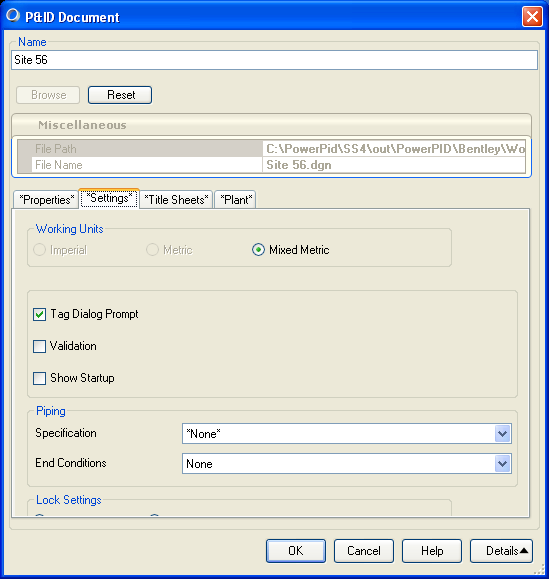 